Más Información en:http://lasa.international.pitt.edu/eng/sections/film-studies.aspx lasafilmstudies@gmail.comeSTIMADOS COLEGAS,Los estudios de cine propician diversas aproximaciones teóricas y metodológicas. El vínculo entre esta disciplina con las ciencias sociales y las humanidades se traduce en que muchos colegas recurren al cine (a través de películas de ficción, documentales o de otro tipo)  como recurso para sustentar sus investigaciones. Creemos necesario estrechar lazos entre distintas áreas de conocimientos con el propósito de expandir el campo de estudios.Por eso invitamos a todos aquellos y aquellas interesados en conocer, compartir, y ampliar los estudios sobre el cine latinoamericano a asociarse a nuestra Sección.Como miembro, podrás: Participar de paneles de cine latinoamericano.Disfrutar de noticias relacionadas con la sección en el Newsletter.Beneficiarte con los importantes y útiles enlaces de nuestro web site.Optar a becas y premios.Desarrollar lazos interdisciplinarios.Visita nuestro website y cuando te registres en LASA, incluye también la sección de film (Film Section) entre tus alternativas… Te esperamos en nuestro pre/evento en Boston, el 23 de mayo…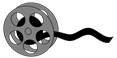 